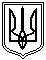 Миколаївська міська радаПостійна комісія міської ради зпитань містобудування, архітектуриі будівництва, регулюванняземельних відносин та екологіїПРОТОКОЛ24.09.2018  № 94Засідання постійної ,комісії міської ради з питань містобудування, архітектури і будівництва, регулювання земельних відносин та екології  Присутні депутати Миколаївської міської ради VII скликання:Голова постійної комісії – Концевой І.О.Секретар постійної комісії – Яковлєв А.В.Члени постійної комісії: Жайворонок С.І., Карцев В.М., Крісенко О.В., Кучеревська Т.В., Петров А.Г., Пономарьов М.В., Таранова С.В., Філевський Р.М.Запрошені та присутні:Цимбал А.А. – начальник управління містобудування та архітектури – головний архітектор м. Миколаєва;Єфименко О.В. - начальник управління земельних ресурсів Миколаївської міської ради;Нефьодов О.А. - заступник начальника управління містобудування та архітектури Миколаївської міської ради;Депутати ММР, представники преси, телебачення, громадськості та інші особи.ПОРЯДОК ДЕННИЙ:1. Організаційні питання.2. Розгляд звернень юридичних та фізичних осіб, які надані управлінням земельних ресурсів Миколаївської міської ради та управлінням містобудування та архітектури Миколаївської міської ради до постійної комісії міської ради з питань містобудування, архітектури і будівництва, регулювання земельних відносин та екології щодо оформлення правових документів на земельні ділянки.Доповідач: Цимбал А.А. – начальник управління містобудування та архітектури – головний архітектор м. Миколаєва; Єфименко О.В.-  начальник управління земельних ресурсів Миколаївської міської ради, Нефьодов О.А. - заступник начальника управління містобудування та архітектури Миколаївської міської ради.3.Розгляд звернень депутатів міської та керівників фракцій до постійної комісії міської ради з питань містобудування, архітектури і будівництва, регулювання земельних відносин та екології щодо оформлення правових документів на земельні ділянки.4.Розгляд звернень юридичних та фізичних осіб до постійної комісії міської ради з питань містобудування, архітектури і будівництва, регулювання земельних відносин та екології щодо оформлення правових документів на земельні ділянки.5. Розгляд звернень відділів, управлінь виконкому, адміністрацій районів та інших установ міста щодо оформлення правових документів на земельні ділянки та інше.                             	                                     	ПИТАННЯ ДО РОЗГЛЯДУ:Від 14.05.2018 протокол №83 питання не розглядалось.Від 04.06.2018 протокол №85 питання не розглядалось.Від 11.06.2018 протокол №86 питання не розглядалось.Від 25.06.2018 протокол №87 питання не розглядалось.Від 09.07.2019 протокол №89 питання не розглядалось.Від 23.07.2018 протокол №91 питання не розглядалось.Від 27.08.2018 протокол №92 питання не розглядалось.         Звіт депутатів ММР Таранової С.В. та Яковлєва А.В. щодо вивчення ситуації законності використання земельних ділянок та розміщення на них тимчасових споруд по вул. Соборній в м. Миколаєві.РЕКОМЕНДОВАНО:---ПРИСУТНІЗАПРОТИ УТРИМАЛИСЬПитання не розглядалось.Розділ 22. Розгляд звернень юридичних та фізичних осіб, які надані управлінням земельних ресурсів Миколаївської міської ради та управлінням містобудування та архітектури Миколаївської міської ради до постійної комісії міської ради з питань містобудування, архітектури і будівництва, регулювання земельних відносин та екології щодо оформлення правових документів на земельні ділянки (перенесені та нові питання  додаються).2.1. Звернення ФОП Турчанович Є.В. з проханням повторно розглянути питання продовження строку оренди землі площею 16 кв.м., для подальшого обслуговування зупинкового комплексу по пр. Богоявленському ріг пр. Миру у якому було відмовлено 04.06.2018 на засіданні постійної комісії з питань містобудування, архітектури і будівництва, регулювання земельних відносин та екології.РЕКОМЕНДОВАНО:---ПРИСУТНІЗАПРОТИ УТРИМАЛИСЬПитання не розглядалось.Розділ 33. Розгляд звернень депутатів міської ради та керівників фракцій до постійної комісії міської ради з питань містобудування, архітектури і будівництва, регулювання земельних відносин та екології щодо оформлення правових документів на земельні ділянки.         3.1. Від 09.07.2019 протокол №89 питання не розглядалось.               Від 23.07.2018 протокол №91 питання не розглядалось.Від 27.08.2018 протокол №92 питання не розглядалось.        За пропозицією депутатів ММР Крісенко О.В. та Карцева В.М. обговорили питання щодо законності дій підприємця по здійсненню обрізки гілок дерев по вул. Адміральська, 27/3 для будівництва літнього майданчика до прилеглого кафе за даною адресою.РЕКОМЕНДОВАНО 11.06.18 протокол №86 : Директору департаменту внутрішнього фінансового контролю, нагляду та протидії корупції ММР Єрмолаєву А.В. спільно з управлінням екології департаменту ЖКГ ММР провести перевірку щодо законності дій підприємця по відношенню обрізки гілок дерев по вул. Адміральська, 27/3, та про результати перевірки повідомити постійну комісію з питань архітектури і будівництва, регулювання земельних відносин та екології.     05.07.2018  Департамент внутрішнього фінансового контролю, нагляду та протидії корупції ММР повідомляє, що за інформацією ДЖКГ ММР обрізку гілок дерев по вул. Адміральська, 27/3, було проведено з порушеннями.        Але для притягнення особи до відповідальності за порушення Правил благоустрою, санітарного утримання території, забезпечення чистоти і порядку в м. Миколаєві, необхідно надати відповідний акт обстеження та дані особи, що здійснила правопорушення. У іншому випадку особу неможливо притягнути до адміністративної відповідальності.      Тому враховуючи вищевикладене, департамент внутрішнього фінансового контролю, нагляду та протидії корупції ММР рекомендує управлінню екології ДЖКГ ММР відповідно наданих повноважень, розробити проект рішення та направити на розгляд до виконавчого комітету ММР  щодо надання управлінню повноважень зі складання протоколів за порушення ст.153 «Знищення або пошкодження зелених насаджень або інших об’єктів озеленення населених пунктів» Кодексу України «Про адміністративні правопорушення», з метою підвищення ефективності роботи управління.РЕКОМЕНДОВАНО: До відома.ПРИСУТНІ 10ЗА 7ПРОТИ 0        УТРИМАЛИСЬ 1 (Таранова С.В.)Депутати Пономарьов М.В. та Філевський Р.М. були відсутні під час голосування.    3.2. Від 04.06.2018 протокол №85 питання не розглядалось.           Від 11.06.2018 протокол №86 питання не розглядалось.           Від 25.06.2018 протокол №87 питання не розглядалось.           Від 09.07.2019 протокол №89 питання не розглядалось.            Від 23.07.2018 протокол №91 питання не розглядалось.           Від 27.08.2018 протокол №92 питання не розглядалось.           За пропозицією депутата Миколаївської міської ради Дюміна А.Г. розглянули питання щодо делегування Миколаївським міським головою право підпису договорів оренди землі та за пропозицією депутата Миколаївської міської ради Яковлєва А.В. розглянули питання щодо необхідності розроблення процедурного документу відносно реалізації спрощеної процедури пролонгації договорів оренди землі.       РЕКОМЕНДОВАНО 03.04.2018 протокол №79: Миколаївському міському голові розглянути питання щодо делегування права підпису договорів оренди землі профільному заступнику міського голови Андрієнку Ю.Г.; надати доручення відповідним представникам виконавчої влади, розробити процедурний документ відносно реалізації спрощеної процедури пролонгації договорів оренди землі.        10.05.2018 лист від юридичного департаменту ММР в якому зазначається, що рішенням Миколаївської міської ради від 09.06.2016 №5/4 Сєнкевича О.Ф. визначено уповноваженою особою на підписання додаткових угод (договорів про зміни) про поновлення договорів оренди землі.       Укладання договорів оренди землі та додаткових угод до них належить до повноважень сільських, селищних, міських голів.РЕКОМЕНДОВАНО: До відома.ПРИСУТНІ 10ЗА 7ПРОТИ 0        УТРИМАЛИСЬ 1 (Таранова С.В.)Депутати Пономарьов М.В. та Філевський Р.М. були відсутні під час голосування.         3.3. Від 16.04.2018 протокол № 81 питання не розглядалось.                Від 14.05.2018 протокол №83 питання не розглядалось.                Від 04.06.2018 протокол №85 питання не розглядалось.                Від 11.06.2018 протокол №86 питання не розглядалось.                Від 25.06.2018 протокол №87 питання не розглядалось.  Від 09.07.2019 протокол №89 питання не розглядалось.                 Від 23.07.2018 протокол №91 питання не розглядалось. Від 27.08.2018 протокол №92 питання не розглядалось.         Розглянули питання щодо незаконно розміщених тимчасових споруд на території міста.           РЕКОМЕНДОВАНО 13.11.2017 протокол №65: Заступнику міського голови Степанцю Ю.Б. спільно з головами адміністрацій районів Миколаївської міської ради оновити схему незаконно розміщених тимчасових споруд, та надати інформацію по оновленій схемі на засідання постійної комісії.       Постійній комісії з питань економічної і інвестиційної політики, планування, бюджету, фінансів та соціально-економічного розвитку передбачити у 2018 р кошти на реалізацію демонтажу незаконно встановлених тимчасових споруд.            20.03.2018 адміністрації районів Миколаївської міської ради надали оновлений перелік незаконно розміщених тимчасових споруд на території районів.РЕКОМЕНДОВАНО: До відома.ПРИСУТНІ 10ЗА 7ПРОТИ 0        УТРИМАЛИСЬ 1 (Таранова С.В.)Депутати Пономарьов М.В. та Філевський Р.М. були відсутні під час голосування.       3.4. Від 14.05.2018 протокол №83 питання не розглядалось.              Від 04.06.2018 протокол №85 питання не розглядалось.              Від 11.06.2018 протокол №86 питання не розглядалось.              Від 25.06.2018 протокол №87 питання не розглядалось.              Від 09.07.2019 протокол №89 питання не розглядалось.               Від 23.07.2018 протокол №91 питання не розглядалось.Від 27.08.2018 протокол №92 питання не розглядалось.       Витяг з протоколу постійної комісії міської ради з питань прав людини, законності, гласності, антикорупційної політики, місцевого самоврядування, депутатської діяльності та етики №56 від 12.04.2018 щодо делегування Малікіна О.В. від постійної комісії до складу робочої групи з питань відновлення роботи та реалізації програми «Електронне місто» при постійній комісії з питань містобудування, архітектури і будівництва, регулювання земельних відносин та екології Миколаївської міської ради.РЕКОМЕНДОВАНО: До відома.ПРИСУТНІ 10ЗА 7ПРОТИ 0        УТРИМАЛИСЬ 1 (Таранова С.В.)Депутати Пономарьов М.В. та Філевський Р.М. були відсутні під час голосування.       3.5. Від 14.05.2018 протокол №83 питання не розглядалось.              Від 04.06.2018 протокол №85 питання не розглядалось.              Від 11.06.2018 протокол №86 питання не розглядалось.              Від 25.06.2018 протокол №87 питання не розглядалось.              Від 09.07.2019 протокол №89 питання не розглядалось.               Від 23.07.2018 протокол №91 питання не розглядалось.Від 27.08.2018 протокол №92 питання не розглядалось.       За пропозицією депутата Філевського Р.М. розглянули питання щодо не відпрацювання управлінням земельних ресурсів ММР зауважень до  проектів рішень міської ради, що знімаються з розгляду депутатами міської ради під час засідання сесії міської ради або постійної комісії.РЕКОМЕНДОВАНО від 27.11.2017 протокол №67: В.о. міського голови – секретарю Миколаївської міської ради Казаковій Т.В. та заступнику міського голови Степанцю Ю.Б. посприяти у вирішенні питання, щодо відпрацювання управлінням земельних ресурсів ММР зауважень до  проектів рішень міської ради, що знімаються з розгляду депутатами міської ради під час засідання сесії міської ради або постійної комісії до повторного іх винесення на розгляд постійної комісії з питань містобудування, архітектури і будівництва, регулювання земельних відносин та екології.              12.04.2018 лист від управління земельних ресурсів ММР, в якому повідомляється, що зауваження до проектів рішень міської ради зазначені депутатами міської ради під час засідань сесії міської ради відпрацьовуються управлінням земельних ресурсів з послідуючим винесенням даних питань на засідання постійної комісії міської ради з питань містобудування, архітектури і будівництва, регулювання земельних відносин та екології.РЕКОМЕНДОВАНО: До відома.ПРИСУТНІ 10ЗА 7ПРОТИ 0        УТРИМАЛИСЬ 1 (Таранова С.В.)Депутати Пономарьов М.В. та Філевський Р.М. були відсутні під час голосування.        3.6. Від 25.06.2018 протокол №87 питання не розглядалось.Від 09.07.2019 протокол №89 питання не розглядалось.               Від 23.07.2018 протокол №91 питання не розглядалось.Від 27.08.2018 протокол №92 питання не розглядалось.         Звернення депутата ММР Єнтіна В.О. з проханням розглянути проект рішення «Про скасування рішення виконавчого комітету Миколаївської міської ради від 25.05.2018 №477 «Про укладання та продовження договору про встановлення особистого строкового сервітуту для розміщення пересувної тимчасової споруди (групи пересувних тимчасових споруд) по м. Миколаєву».РЕКОМЕНДОВАНО: До відома.ПРИСУТНІ 10ЗА 7ПРОТИ 0        УТРИМАЛИСЬ 1 (Таранова С.В.)Депутати Пономарьов М.В. та Філевський Р.М. були відсутні під час голосування.       3.7. Від 04.06.2018 протокол №85 питання на голосування не ставилось.              Від 25.06.2018 протокол №87 питання не розглядалось.              Від 09.07.2019 протокол №89 питання не розглядалось.              Від 23.07.2018 протокол №91 питання не розглядалось.Від 27.08.2018 протокол №92 питання не розглядалось.        Звернення депутата ММР Єнтіна В.О. з проханням розглянути та погодити проект рішення міської ради «Про ліквідацію департаменту внутрішнього фінансового контролю, нагляду та протидії корупції Миколаївської міської ради» з подальшим винесенням на сесію міської ради.РЕКОМЕНДОВАНО: До відома.ПРИСУТНІ 10ЗА 7ПРОТИ 0        УТРИМАЛИСЬ 1 (Таранова С.В.)Депутати Пономарьов М.В. та Філевський Р.М. були відсутні під час голосування.         3.8. Від 02.07.2018 протокол №88 питання не розглядалось. Від 09.07.2019 протокол №89 питання не розглядалось.                Від 23.07.2018 протокол №91 питання не розглядалось.Від 27.08.2018 протокол №92 питання не розглядалось.         Усне звернення депутата ММР Манзюк Н.І. з проханням перевірити законність розміщення тимчасових споруд на території її територіального виборчого округу №38, за її словами, останнім часом, значно збільшилась кількість тимчасових споруд на даному окрузі, які не відповідають нормальному зовнішньому вигляду та заважають вільному пересуванню мешканців міста.  РЕКОМЕНДОВАНО 11.06.18 протокол №86: Створити тимчасову робочу групу за участю представників депутатського корпусу міської ради, представників адміністрації Інгульського району ММР та представників департаменту внутрішнього фінансового контролю, нагляду та протидії корупції ММР для здійснення виїзної перевірки тимчасових споруд на 38 територіальному виборчому окрузі.               25.06.2018 Департамент внутрішнього фінансового контролю, нагляду та протидії корупції ММР повідомляє, що спільно з представниками адм. Інгульського району ММР, управлінням земельних ресурсів ММР та депутатів ММР 7-го скликання проведено обстеження ТС на території територіального округу №38 депутата Манзюк Н.І., а саме пр-ту Миру (зупинка громадського транспорту «площа Перемоги» в бік руху до ж/д вокзалу та в бік від ж/д вокзалу).           Департаментом було направлено запити до управління земельних ресурсів ММР та на комісію з питань упорядкування розміщення об’єктів торгівлі та сфери послуг та території м. Миколаєва.          У випадку відсутності підстав розміщення обстежених ТС, департамент демонтує незаконно розміщені ТС відповідно до вимог чинного законодавства.РЕКОМЕНДОВАНО: До відома.ПРИСУТНІ 10ЗА 7ПРОТИ 0        УТРИМАЛИСЬ 1 (Таранова С.В.)Депутати Пономарьов М.В. та Філевський Р.М. були відсутні під час голосування.         3.9. Від 02.07.2018 протокол №88 питання не розглядалось.                  Від 09.07.2019 протокол №89 питання не розглядалось.                   Від 23.07.2018 протокол №91 питання не розглядалось.    Від 27.08.2018 протокол №92 питання не розглядалось.       За ініціативою депутата ММР Таранової С.В. розглянули питання щодо наявних вільних земельних ділянок які знаходяться на балансі міста та можуть бути надані в оренду підприємцям за їх зверненням.РЕКОМЕНДОВАНО 11.06.2018 протокол №86: Управлінню містобудування та архітектури ММР провести інвентаризацію про наявність таких земельних ділянок, та про результати повідомити постійну комісію з питань архітектури і будівництва, регулювання земельних відносин та екології.25.06.2018 управління містобудування та архітектури ММР інформує, що станом на теперішній час ТОВ «Аналітика» м. Винниця
проводить роботу по актуалізації картографічних матеріалів м. Миколаєва на
підставі аерофотознімань проведених у квітні 2018 року. Після отримання
перших даних в електронному вигляді управління містобудування та
архітектури міської ради запланувало на кінець 2018 року роботи щодо
створення містобудівного кадастру м. Миколаєва. Одним з підшарів можливе
запропонувати - підшар землекористування, в якому будуть вказані дані про
землекористувачів на території нашого міста, (землі у власності, оренді,
закріплені для благоустрою, вільні ділянки комунальної, державної власності
та інше).Додатково повідомляють, що згідно з п 3.7. Положення про управління
земельних ресурсів Миколаївської міської ради, затвердженого рішенням
міської ради від 23.02.2017 № 32/16, проведення інвентаризації земель міста
відноситься до повноважень управління земельних ресурсів Миколаївської
міської ради.РЕКОМЕНДОВАНО:---ПРИСУТНІЗАПРОТИ         УТРИМАЛИСЬПитання не розглядалось.        3.10. Від 02.07.2018 протокол №88 питання не розглядалось.   Від 09.07.2019 протокол №89 питання не розглядалось.   Від 27.08.2018 протокол №92 питання не розглядалось.         Усне звернення депутата ММР Суслової Т.М. з проханням доручити  управлінню містобудування та архітектури Миколаївської міської ради звернутися до ДАБІ у Миколаївській області для проведення повної імплементації відносно земельної ділянки  по вул. Генерала Карпенка, поблизу морехідної школи, від 07.07.2015 №56/17-4031, видані ТОВ «Оверті».        РЕКОМЕНДОВАНО 04.06.2018 протокол №85: Управлінню містобудування та архітектури Миколаївської міської ради звернутися до ДАБІ у Миколаївській області для проведення повної імплементації відносно земельної ділянки  по вул. Генерала Карпенка, поблизу морехідної школи, від 07.07.2015 №56/17-4031, видані ТОВ «Оверті».         26.06.2018 управління містобудування та архітектури ММР повідомляє, що  проведення повної імплементації пунктів 1,2,3,4 рішення Миколаївської міської ради № 9/1 від 29 вересня 2016 року «Про розірвання договору оренди землі від 25.05.2015 № 10859 і скасування містобудівних умов та обмежень забудови земельної ділянки від 07.07.2015 № 56/17-4031» відносно земельної ділянки по вул. Генерала Карпенка, поблизу морехідної школи, можливе після завершення Верховним судом України судового розгляду по справі № 915/47/17.         Виконання постанов Верховного суду України по справам № 521/4789/17, № 915/47/17, які набрали законної сили, щодо збудованого об'єкта здійснюється відповідно до Закону України "Про виконавче провадження". Порядок роботи з документами виконавчого провадження веде юридичний департамент Миколаївської міської ради.РЕКОМЕНДОВАНО: До відома.ПРИСУТНІ 10ЗА 7ПРОТИ 0        УТРИМАЛИСЬ 1 (Таранова С.В.)Депутати Пономарьов М.В. та Філевський Р.М. були відсутні під час голосування.          3.11. Від 02.07.2018 протокол №88 питання не розглядалось.     Від 09.07.2019 протокол №89 питання не розглядалось.                    Від 23.07.2018 протокол №91 питання не розглядалось.     Від 27.08.2018 протокол №92 питання не розглядалось.         За пропозицію членів постійної комісії  Крісенко О.В.  та Дюміна А.Г. було надано наступні рекомендації:   РЕКОМЕНДОВАНО 15.01.2018 протокол №72:Заступнику міського голови Андрієнко Ю.Г. спільно з управлінням земельних ресурсів ММР та управлінням містобудування та архітектури ММР розробити концепцію земельних відносин в місті по проведенню аукціонів на землю та відновити реалізацію програми «Електронне місто».Питання, що були погодженні управлінням містобудування та архітектури ММР та управлінням земельних ресурсів ММР виносити на розгляд постійної комісії.        25.06.2018 управління земельних ресурсів ММР повідомляє,  що діючим законодавством, а саме - главою 21 Земельного кодексу України вичерпно врегульовано порядок та процедуру продажу земельних ділянок або прав на них на конкурентних засобах, включаючи добір земельних ділянок державної та комунальної власності, порядок підготовці лотів для продажу на земельних торгах, правила проведення земельних торгів, встановлення та оприлюднення результатів земельних торгів та інше.          Беручи до уваги вищевикладене, вважає за недоцільне підготовку проекту рішення міської ради з питання, яке врегульовано діючим законодавством.РЕКОМЕНДОВАНО: До відома.ПРИСУТНІ 10ЗА 7ПРОТИ 0        УТРИМАЛИСЬ 1 (Таранова С.В.)Депутати Пономарьов М.В. та Філевський Р.М. були відсутні під час голосування.       3.12. Від 23.07.2018 протокол №91 питання не розглядалось. Від 27.08.2018 протокол №92 питання не розглядалось.Усне звернення депутата ММР Зоткіна П.С. щодо розгляду ряду питань та пропозицій відносно наступних земельних ділянок:        1. ТОВФ «Береста - А» вул. Лазурна, поблизу житлових будинків №10-в та №16, запропонував, не продовжувати оренди до моменту приведення тимчасової споруди до належного вигляду.        2. Відмовити ТОВ  «СМАК - 11» у наді в оренду земельну ділянку по вул.Лазурна, поблизу житлового будинку №34. Депутат зазначив, що даний підприємець здійснив захват земельної ділянки незаконним шляхом.        3. Депутат ММР Зоткін П.С. повідомив про можливе незаконне будівництво, що розпочалось на території пляжу Намив у районі «Бомбардиру». Та запропонував вивчити ситуацію стосовно пляжу Намив та розглянути можливість благоустрою цієї території.           РЕКОМЕНДОВАНО 13.06.2018 протокол №86:ТОВФ «Береста - А» вул. Лазурна, поблизу житлових будинків №10-в та №16 не продовжувати оренду земельної ділянки до моменту приведення тимчасової споруди до належного вигляду.Управлінню земельних ресурсів ММР підготувати проект рішення про відмову у наданні в оренду земельної ділянки по вул. Лазурна, поблизу житлового будинку №34 ТОВ «СМАК - 11».Директору департаменту внутрішнього фінансового контролю, нагляду та протидії корупції ММР Єрмолаєву А.В. вивчити та доповісти про ситуацію законності будівництва, що відбувається на території пляжу Намив у районі «Бомбардиру».         13.07.2018 департамент внутрішнього фінансового контролю, нагляду та протидії корупції ММР повідомляє, що була здійсненна перевірка території пляжу Намив у районі «Бомбардиру», в ході якої було виявлено порушення Правил благоустрою міста (Самовільне встановлення літніх майданчиків, відгороджень, постійної і тимчасової огорожі, риштування, палаток і тд.). Департаментом було направлено запит до УЗР ММР для підтвердження факту самовільного використання  земельних ділянок.ЕКОМЕНДОВАНО:---ПРИСУТНІЗАПРОТИ УТРИМАЛИСЬПитання не розглядалось.3.13. Від 23.07.2018 протокол №91 питання не розглядалось.         Від 27.08.2018 протокол №92 питання не розглядалось.За пропозицією депутатів Яковлєва А.В. та Танасова С.І.                            РЕКОМЕНДОВАНО 17.10.2017 протокол №62:  1. Звернутися до в.о.міського голови – секретаря міської ради       Казакової Т.В. з проханням надати роз’яснення щодо відповідності чинному законодавству можливості продовження договорів оренди земельних ділянок на той самий термін, що були продовженні попередні договори оренди. 2.Юридичному департаменту надати юридичний висновок  щодо можливості розірвання в односторонньому порядку з боку Миколаївської міської ради договорів оренди при прийняті комплексної схеми розміщення тимчасових споруд.  20.04.2018 управління земельних ресурсів ММР повідомляє, що міська рада, як орендодавець земельної ділянки, при вирішенні питання поновлення договору оренди землі, може узгодити з орендарем строк дії договору оренди землі, який не може перевищувати 50 років.          Крім того, згідно ст. 33 Закону, у разі якщо орендар продовжує користуватися земельною ділянкою після закінчення строку договору оренди і за відсутності протягом одного місяця після закінчення строку договору листа-повідомлення орендодавця про заперечення у поновленні договору оренди землі такий договір вважається поновленим на той самий строк і на тих самих умовах, які були передбачені договором. У цьому випадку укладання додаткової угоди про поновлення договору оренди землі здійснюється із уповноваженим керівником органу виконавчої влади або органу місцевого самоврядування без прийняття рішення органом виконавчої влади або органом місцевого самоврядування про поновлення договору оренди землі (щодо земель державної або комунальної власності).РЕКОМЕНДОВАНО:----ПРИСУТНІЗАПРОТИ         УТРИМАЛИСЬПитання не розглядалось.3.14. Від 27.08.2018 протокол №92 питання не розглядалось.Розглянули питання стосовно законності використання земельних ділянок  по вул. Одеське шосе, 92/4 та по вул. Садова, 6/2.РЕКОМЕНДОВАНО 09.07.2018 протокол №89: Управлінню земельних ресурсів ММР надити вичерпну інформацію відносно вищевказаних земельних ділянок.20.07.2018 управління земельних ресурсів ММР повідомляє:1. Земельна ділянка загальною площею 259 кв.м. за адресою: м. Миколаїв, вул. Одеське шосе, 92/4, рішенням ММР № 27/68 від 18.09.08 передана в оренду строком на 15 років для обслуговування нежитлових приміщень будівлі закусочної ФОП Михайловській Г.І., іпн-1801406927, без права передачі її в суборенду. Договір оренди діє до 01.12.23. Згідно інформаційної довідки з Державного реєстру речових прав на нерухоме майно встановлено, що громадянка Михайловська Г.І., 10.05.17 продала нежитлову будівлю (закусочну) за адресою: м. Миколаїв, вул. Одеське шосе, 92/4 громадянину Бузаджи Д. (засновнику ТОВ «Активгаз Юг») (іпн-2780916232), що засвідчено договором купівлі-продажу № 448 від 10.05.17.       Також зазначено, що земельна ділянка від АГЗС самовільно зайнята.        2.Відповідно до висновку управління містобудування та архітектури Миколаївської міської ради від 23.01.2018	№17-4373/3, погоджено ФОП Матійчук М.Є. продовження оренди земельної ділянки площею 190 кв.м для будівництва та подальшого обслуговування І черги багатоквартирного будинку з вбудовано-прибудованими приміщеннями по вул. Садовій, 6/2.          Листом від 06.04.2018 №17-4373/4 управління містобудування та архітектури звернулося до управління земельних ресурсів щодо повернення їм на повторний розгляд матеріалів по продовженню оренди земельної ділянки по вул. Садовій, 6/2.      26.04.2018 управління земельних ресурсів направило звернення ФОП Матійчук М.Є. з доданими матеріалами до управління містобудування та архітектури.        На даний час вищезазначені матеріали до управління земельних ресурсів не повертались. Договір оренди землі №8532 діяв до 15.11.2017 (подали заяву 27.09.2017).РЕКОМЕНДОВАНО:---ПРИСУТНІЗАПРОТИ         УТРИМАЛИСЬ     Питання не розглядалось3.15. Звернення депутата ММР Жайворонка С.І. (вх. №6810 від 20.09.2018) щодо розгляду земельних відносин між ДЮСШ №3 та ФОП «Баришевський А.В.» та підготовки до опалювального сезону ДЮСШ №3, а також щодо самовільного зайняття ФОП «Баришевський А.В.» земельних ділянок ДЮСШ №3.РЕКОМЕНДОВАНО: 1. Продовжити роботу робочої групи по вивченню фактів самовільного зайняття ФОП Баришевський А.В.  території  ДЮСШ №3;2. Долучити до складу вищезазначеної робочої групи:Головуючий робочої групи – Омельчук О.А., заступник міського голови;Секретар робочої групи – Карабут Г.В.;Член робочої групи – Першин С.А., заступник начальника управління державного архітектурно-будівельного контролю ММР;Член робочої групи – Дмитрук В.М., голова адміністрації Завадського району ММР;Член робочої групи – Цимбал А.А., начальник управління містобудування та архітектури – головний архітектор м. Миколаєва;        Член робочої групи - Єфименко О.В., начальник управління земельних ресурсів Миколаївської міської ради;        Член робочої групи – Дубровський В.М., представник ТЕЦ;        Член робочої групи – Лісовий В.К., начальник КП  «Госпрозрахункове проектно-виробниче архітектурно-планувальне бюро» ММР;        Член робочої групи – Лостик Ю.Ю., представник ГУ Держгеокадастру у Миколаївській області.3. Адміністрації Заводського району Миколаївської міської ради у випадку підтвердження фактів самовільного зайняття ФОП Баришевський А.В. земельних ділянок ДЮСШ №3, здійснити заходи по звільненню зазначеної земельної ділянки.ПРИСУТНІ 10ЗА 10ПРОТИ 0        УТРИМАЛИСЬ 0         3.16. Під час розгляду звернень юридичних та фізичних осіб, які надані управлінням земельних ресурсів Миколаївської міської ради для розгляду постійною комісією щодо оформлення правових документів на земельні ділянки, членами постійної комісії було порушено питання стосовно недостатньої кількості земельних ділянок в межах території міста для виділення їх воїнам АТО.        СЛУХАЛИ:Крісенко О.В., запропонував звернутись до управління містобудування та архітектури ММР з проханням підготувати та надати на розгляд постійної комісії перелік вільних земельних ділянок за планом детального планування;Петров А.Г., звернувся до управління містобудування та архітектури ММР з проханням при підготовці інформації про вільні земельні ділянки за планом детального планування взяти до уваги об’їзну дорогу яка проектуються як така, що буде проходити з Херсонського напрямку в бік Балабановки;Яковлєва А.В., зауважив, що необхідно ініціювати надання можливості вибору учасникам АТО між отриманням земельної ділянки в натурі чи отриманням відповідної грошової компенсації за ринковою ціною подібної земельної ділянки та звернутись до міського голови з проханням надати своє бачення можливості здійснення виплат грошової компенсації із міського бюджету учасникам АТО у разі не отримання земельної ділянки в порядку передбаченого законом;Крісенко О.В., запропонував рекомендувати міському голові при розробці концепції розвитку міста Миколаєва здійснити заходи для можливості розширення меж міста  за рахунок приєднання територій прилеглих до меж міста, в тому числі надання земельних ділянок учасникам АТО. РЕКОМЕНДОВАНО: Управління містобудування та архітектури ММР підготувати та надати на розгляд постійної комісії перелік вільних земельних ділянок за планом детального планування.Міському голові Сєнкевичу О.Ф. при розробці концепції розвитку міста Миколаєва здійснити заходи для можливості розширення меж міста  за рахунок приєднання територій прилеглих до меж міста, в тому числі надання земельних ділянок учасникам АТО. Присутні – 10                 За – 10                 Проти – 0             Утримались - 0Міському голові Сєнкевичу О.Ф. надати своє бачення можливості здійснення виплат грошової компенсації із міського бюджету учасникам АТО у разі не отримання земельної ділянки в порядку передбаченого законом.Присутні – 10                 За – 10                 Проти – 0             Утримались - 0Розділ 44. Розгляд звернень юридичних та фізичних осіб до постійної комісії міської ради з питань містобудування, архітектури і будівництва, регулювання земельних відносин та екології щодо оформлення правових документів на земельні ділянки.      4.1. Від 04.06.2018 протокол №85 питання не розглядалось.             Від 11.06.2018 протокол №86 питання не розглядалось.             Від 25.06.2018 протокол №87 питання не розглядалось.             Від 09.07.2019 протокол №89 питання не розглядалось.             Від 23.07.2018 протокол №91 питання не розглядалось.             Від 27.08.2018 протокол №92 питання не розглядалось.      Звернення гр. Жердій Н.М. з проханням у її присутності провести перевірку з виїздом на земельну ділянку, яка була незаконно виділена з земель міста загального користування громадянину Цуркану В.П. по вул. Комісара Мртинюка, 7 кв. 2.     РЕКОМЕНДОВАНО: До відома.ПРИСУТНІ 10ЗА 7ПРОТИ 0        УТРИМАЛИСЬ 1 (Таранова С.В.)Депутати Пономарьов М.В. та Філевський Р.М. були відсутні під час голосування.       4.2. Від 23.04.2018 протокол № 82 розгляд питання перенесено.              Від 14.05.2018 протокол №83 питання не розглядалось.              Від 23.07.2018 протокол №91 питання не розглядалось.Від 27.08.2018 протокол №92 питання не розглядалось.      Звернення гр. Косченко Д.С. щодо неправомірних дій по засипу берегу р.Інгул та екологічних проблем по вул. 2-а Екіпажна, поблизу Спорт Бази ЧНУ.          Остання рекомендація по даному питанню 04.06.18 протокол № 85: адміністрації Центрального району ММР унеможливити вивіз сміття на берег р. Інгул та здійснювати контроль за береговою зонною р. Інгул по вул. 2-а Екіпажна, поблизу Спорт Бази ЧНУ.           25.06.2018 адміністрації Центрального району ММР повідомляє, що  адміністрацією району запропоновано керівництву водноспортивної станції ЧНУ ім. Петра Могили вжити заходів із озеленення зазначеної території.           Станом на 13.06.2018 року берег р. Інгул, поблизу водноспортивної станції повністю очищено від будівельного сміття.РЕКОМЕНДОВАНО: До відома.ПРИСУТНІ 10ЗА 7ПРОТИ 0        УТРИМАЛИСЬ 1 (Таранова С.В.)Депутати Пономарьов М.В. та Філевський Р.М. були відсутні під час голосування.       4.3. Від 14.05.2018 протокол №83 питання не розглядалось.              Від 04.06.2018 протокол №85 питання не розглядалось.              Від 25.06.2018 протокол №87 питання не розглядалось.              Від 09.07.2019 протокол №89 питання не розглядалось.               Від 23.07.2018 протокол №91 питання не розглядалось.Від 27.08.2018 протокол №92 питання не розглядалось.       Звернення за підписом голови громадської ради з питань нерухомості ММР Матра Мойсола, голови Експерно-громадської ради ММР Артема Ващиленко, представника громадської ради при Державній регуляторній службі України Валерія Вєтрова з проханням не розглядати проект рішення Миколаївської міської ради, розроблений та наданий управлінням містобудування та архітектури ММР «Про внесення змін та доповнень до рішення Миколаївської міської ради від 25.08.2011р. №8/22 «Про затвердження Порядку пайової участі замовників у розвитку інженерно-транспортної та соціальної інфраструктури м.Миколаєва», до повного проведення всіх встановлених процедур в порядку визначеному діючим законодавством та прийняти участь у відкритих публічних обговореннях для всебічного врахування позицій всіх сторін при прийнятті відповідного рішення.РЕКОМЕНДОВАНО: До відома.ПРИСУТНІ 10ЗА 7ПРОТИ 0        УТРИМАЛИСЬ 1 (Таранова С.В.)Депутати Пономарьов М.В. та Філевський Р.М. були відсутні під час голосування.        4.4. Від 11.06.2018 протокол №86 питання не розглядалось.               Від 25.06.2018 протокол №87 питання не розглядалось.Від 09.07.2019 протокол №89 питання не розглядалось.               Від 23.07.2018 протокол №91 питання не розглядалось.Від 27.08.2018 протокол №92 питання не розглядалось.       Звернення ФОП Товмасян Л.А. з проханням розглянути питання затвердження технічної документації із землеустрою, щодо встановлення (відновлення) меж земельної ділянки в натурі на місцевості, з метою надання в оренду ФОП Товмасян Л.А. для обслуговування нежитлової будівлі (комплексу торговельних павільйонів) по пр. Миру, 21-д в Інгульському районі м. Миколаєва.          Заявник зазначає, що ним було подано заяву від 11.01.2017р. щодо розгляду вищезазначеного питання, але рішення стосовно його розгляду так і не отримав.РЕКОМЕНДОВАНО:---ПРИСУТНІЗАПРОТИ         УТРИМАЛИСЬПитання не розглядалось.        4.5.Від 11.06.2018 протокол №86 питання не розглядалось.              Від 25.06.2018 протокол №87 питання не розглядалось.              Від 09.07.2019 протокол №89 питання не розглядалось.               Від 23.07.2018 протокол №91 питання не розглядалось.Від 27.08.2018 протокол №92 питання не розглядалось.        Звернення Гуди Л.Л. з проханням допомогти вирішити питання, згідно діючого законодавства України, про продовження оренди земельної ділянки (кадастровий номер 4810136600:07:047:0017) загальною площею 12 кв.м. для обслуговування торговельного кіоску по пр. Корабелів, поблизу житлового будинку №20/3 м. Миколаїв (Корабельний район), з укладанням договору оренди землі з ФОП Джафаромим Джаміль Акіф огли строком на 3 роки, як прийняла рішення 28.08.2017 протокол №56 постійна комісія.РЕКОМЕНДОВАНО: До відома.ПРИСУТНІ 10ЗА 7ПРОТИ 0        УТРИМАЛИСЬ 1 (Таранова С.В.)Депутати Пономарьов М.В. та Філевський Р.М. були відсутні під час голосування.        4.6. Від 10.04.2018 протокол № 80 розгляд питання перенесено, вивчає депутат ММР Петров А.Г.               Від 14.05.2018 протокол №83 питання не розглядалось.              Від 04.06.2018 протокол №85 питання не розглядалось.              Від 11.06.2018 протокол №86 питання не розглядалось.              Від 25.06.2018 протокол №87 питання не розглядалось.              Від 09.07.2019 протокол №89 питання не розглядалось.               Від 23.07.2018 протокол №91 питання не розглядалось.Від 27.08.2018 протокол №92 питання не розглядалось.        Продовжити  ФОП Федоркевич Наталії Михайлівні  на   3   роки, з дати прийняття рішення,   строк оренди земельної ділянки (кадастровий номер 4810136300:12:008:0001)  загальною  площею  117 кв.м до  затвердження комплексної схеми розміщення тимчасових споруд для провадження підприємницької діяльності на території м. Миколаєва та архетипів, залишивши її в землях громадського призначення, для подальшого  обслуговування тимчасово розміщеного павільйону-кафе по вул. Генерала Карпенка, в районі 2 КП без  оформлення  права власності на нерухоме майно.           Інформація УЗР :          Договір оренди землі  № 4833 діє  до 28.09.2017, подали заяву 03.11.2016. Боргу не має. Попередній строк  5 років .         Відповідно до висновку управління містобудування та архітектури    Миколаївської міської ради від 02.03.2018 № 17-5637/2 погоджено планувальну можливість  продовження строку оренди землі  на строк, який встановлений раніше оформленим правовим документом на користування земельною ділянкою, до затвердження комплексної схеми розміщення тимчасових споруд  для провадження підприємницької діяльності на території  м. Миколаєва та архетипів, для подальшого обслуговування тимчасово розміщеного павільйону-кафе по вул. Генерала Карпенка, в районі 2 КП.          Пропозиція УЗР:  винести на розгляд сесії міської ради.РЕКОМЕНДОВАНО:---ПРИСУТНІЗАПРОТИ         УТРИМАЛИСЬ   Питання не розглядалось.           4.7. Від 15.01.2018 протокол №72 розгляд питання перенесено.                Від 22.01.2018 протокол №73 розгляд питання перенесено.                Від 05.02.2018 протокол №74 питання не розглядалось.                Від 26.02.2018 протокол № 76 питання не розглядалось.                Від 12.03.2018 протокол № 77 питання не розглядалось.                Від 03.04.2018 протокол № 79 питання не розглядалось.                Від 10.04.2018 протокол № 80 розгляд питання перенесено.                Від 16.04.2018 протокол № 81 розгляд питання перенесено.                Від 14.05.2018 протокол №83 питання не розглядалось.                Від 11.06.2018 протокол №86 питання не розглядалось.                Від 25.06.2018 протокол №87 питання не розглядалось.                Від 09.07.2019 протокол №89 питання не розглядалось.                 Від 23.07.2018 протокол №91 питання не розглядалось.  Від 27.08.2018 протокол №92 питання не розглядалось.         Звернення голови громадської організації «Крила» Посмітного В.В. з проханням розглянути на засіданні постійної комісії питання:         1. Не продовжувати дію договору оренди землі для обслуговування тимчасово розміщеного торгівельного павільйону з літнім майданчиком по вулиці Знаменській, поблизу житлового будинку №41, укладеного Миколаївською міською радою з ФОП Федоровою Т.І.         2. Не передавати в оренду земельну ділянку на якій знаходиться центральний майданчик, яка розташована між Кульбакинським будинком культури (вул.Райдужна, 38) та житловими будинками по вул.Райдужній та №43 по вул.Знаменській.       Договір оренди на землю діє до 18.03.2018.       Заборгованості не має.РЕКОМЕНДОВАНО: До відома.ПРИСУТНІ 10ЗА 7ПРОТИ 0        УТРИМАЛИСЬ 1 (Таранова С.В.)Депутати Пономарьов М.В. та Філевський Р.М. були відсутні під час голосування.         4.8. Від 16.04.2018 протокол № 81 розгляд питання перенесено.                Від 14.05.2018 протокол №83 питання не розглядалось.                Від 04.06.2018 протокол №85 питання не розглядалось.                Від 11.06.2018 протокол №86 питання не розглядалось.                Від 25.06.2018 протокол №87 питання не розглядалось.                Від 09.07.2019 протокол №89 питання не розглядалось.                 Від 23.07.2018 протокол №91 питання не розглядалось.  Від 27.08.2018 протокол №92 питання не розглядалось.        Звернення ФОП Хачатурова Вадима Володимировича щодо розгляду можливості переоформлення особистого строкового сервітуту №169 від 28.07.2012 р. на земельну ділянку розташовану за адресою: м.Миколаїв,              вул. 8 Березня біля будинку №21 по пр. Центральному.          Заявник повідомляє, що попередньо йому було відмовлено у зв’язку з нібито відсутністю його пересувної споруди згідно схема розташування.        РЕКОМЕНДОВАНО 16.04.18 протокол №81: На чергове засідання постійної комісії запросити заявника.РЕКОМЕНДОВАНО:---ПРИСУТНІЗАПРОТИ         УТРИМАЛИСЬПитання не розглядалось.          4.9. Від 04.06.2018 протокол №85 питання не розглядалось.                 Від 11.06.2018 протокол №86 питання не розглядалось.                 Від 25.06.2018 протокол №87 питання не розглядалось.                 Від 09.07.2019 протокол №89 питання не розглядалось.                  Від 23.07.2018 протокол №91 питання не розглядалось.   Від 27.08.2018 протокол №92 питання не розглядалось.          Звернення громадян Белик Г.В, Галінічева Т.С., Шевченко Л.М., Жорняк Н.М з проханням провести перевірку стосовно законності будівництва АЗС, яка знаходиться праворуч від виїзду з існуючої багатопаливної АЗС, розташованої за адресою: м.Миколаїв, Одеське шосе, буд.92/2 (бренд «ANP»), та вже встановленої АГЗП ТОВ «АКТИВГАЗ ЮГ» перед в’їздом на дану АЗС.           Та додатково надати наступну інформацію по зазначеним об’єктам:кому належать;з ким укладено та термін дії договорів оренди землі, на якій розташовані АЗС та АГЗП;цільове призначення орендованих земельних ділянок.  РЕКОМЕНДОВАНО 16.04.2018 протокол №81: департаменту внутрішнього фінансового контролю, нагляду  та протидії корупції ММР спільно з адміністрацією Центрального району ММР та управлінням державного архітектурно-будівельного контролю ММР  провести перевірку зазначених АЗС та АГЗП на предмет законності їхньої діяльності. Про результати перевірки повідомити тимчасову контрольну комісію з вивчення питання законності функціонування автозаправних станцій, у тому числі газових на території м. Миколаєва.         18.05.2018 від управління державного архітектурно-будівельного контролю ММР надійшов лист щодо включення до складу комісії з перевірки законності будівництва АЗС представників Управління Державної архітектурно-будівельної інспекції у Миколаївській області, відділу координації торгівлі та підприємницької діяльності і управління з питань надзвичайної ситуації та цивільного захисту населення Миколаївської міської ради.         24.05.2018 департамент внутрішнього фінансового контролю, нагляду  та протидії корупції ММР та адміністрація Центрального району ММР повідомляють, що АГЗП за вказаною адресою є діючою, рішення по даному питанню міською радою не прийнято. Тобто, об’єкт торгівлі розміщено самовільно з порушенням містобудівних умов та діючого законодавства України.РЕКОМЕНДОВАНО:---ПРИСУТНІЗАПРОТИ         УТРИМАЛИСЬПитання не розглядалось.      4.10. Від 04.06.2018 протокол №85 питання не розглядалось.               Від 11.06.2018 протокол №86 питання не розглядалось.               Від 25.06.2018 протокол №87 питання не розглядалось.               Від 09.07.2019 протокол №89 питання не розглядалось.               Від 23.07.2018 протокол №91 питання не розглядалось.Від 27.08.2018 протокол №92 питання не розглядалось.        Звернення гр. Переденко Д.М. з проханням допомогти вирішити ситуацію, що склалась по результатам беззаконних дії голови правління ОСББ «Дружба» по вул. Галини Петрової, 6-а Фоміна О.В. який організував незаконну зупинку біля нашого будинку розташованого по вул. Галини Петрової,8, та обумовлює це тим, що діє на підставі дозволу ОСББ, така його діяльність перешкоджає проходу та проїзду до території нашого будинку.       РЕКОМЕНДОВАНО 16.05.2018 протокол №81: адміністрації Заводського району ММР розібратися у даній ситуації.          30.05.2018 лист від адміністрації Заводського району ММР у якому повідомляється, що виходу або проїзду з приватного домоволодіння за адресою: вул. Галини Петрової, 8 на дворову територію ОСББ «Дружба» не було, при будівництві нового будинку керівництвом ОСББ було дозволено власникам приватного домоволодіння здійснювати підвезення будівельних матеріалів через дворову територію по вул. Галини Петрової, 6А.           За замовленням ОСББ «Дружба» виготовлена технічна документація із землеустрою щодо встановлення (відновлення) меж земельної ділянки в натурі (на місцевості), яка перебуває в постійному користуванні ОСББ, та погоджена 28.12.2017 ГУ держгеокадастру у Миколаївській області.          На теперішній час жодного проходу або проїзду до приватного домоволодіння по вул. Галини Петрової, 8 не виявлено.РЕКОМЕНДОВАНО: До відома.ПРИСУТНІ 10ЗА 7ПРОТИ 0        УТРИМАЛИСЬ 1 (Таранова С.В.)Депутати Пономарьов М.В. та Філевський Р.М. були відсутні під час голосування.       4.11. Від 04.06.2018 протокол №85 питання не розглядалось.                Від 11.06.2018 протокол №86 питання не розглядалось.                Від 25.06.2018 протокол №87 питання не розглядалось.                Від 09.07.2019 протокол №89 питання не розглядалось.                 Від 23.07.2018 протокол №91 питання не розглядалось.  Від 27.08.2018 протокол №92 питання не розглядалось.       Лист від директора МПП «Дарві» І.О. Дрожжина з проханням винести і затвердити продовження договору оренди землі на травневій сесії Миколаївської міської ради. Рішенням ММР №17/11 від 25 травня 1993 року МПП «Дарві» передано в оренду земельну ділянку площею 1867 кв.м. для завершення будівництва виробничо-торгового центру по вул. Малко-Тирнівська кут Арх.Старова.         14.11.2016 року подано заяву на продовження договору оренди земельної ділянки (вх. №000707). Заборгованість по оплаті оренди землі відсутня.РЕКОМЕНДОВАНО: До відома.ПРИСУТНІ 10ЗА 7ПРОТИ 0        УТРИМАЛИСЬ 1 (Таранова С.В.)Депутати Пономарьов М.В. та Філевський Р.М. були відсутні під час голосування.       4.12. Від 12.03.2018 протокол № 77 питання не розглядалось.              Від 03.04.2018 протокол № 79 питання не розглядалось.              Від 10.04.2018 протокол № 80 розгляд питання перенесено.              Від 16.04.2018 протокол № 81 розгляд питання перенесено.              Від 14.05.2018 протокол №83 питання не розглядалось.              Від 04.06.2018 протокол №85 питання не розглядалось.              Від 11.06.2018 протокол №86 питання не розглядалось.              Від 25.06.2018 протокол №87 питання не розглядалось.              Від 09.07.2019 протокол №89 питання не розглядалось.              Від 23.07.2018 протокол №91 питання не розглядалось.Від 27.08.2018 протокол №92 питання не розглядалось.       Усне звернення гр. Коновалова Михайла Миколайовича (пенсіонер, почесний громадянин м. Миколаєва) через відділ по роботі зі зверненнями громадян департаменту забезпечення діяльності виконавчих органів Миколаївської міської ради від 05.03.2018 №К-1917-1/ц щодо забруднення річки Південний Буг. Прохання : розглянути питання на засіданні постійної комісії за участю депутата миколаївської міської ради Суслової Т.М.РЕКОМЕНДОВАНО: До відома.ПРИСУТНІ 10ЗА 7ПРОТИ 0        УТРИМАЛИСЬ 1 (Таранова С.В.)Депутати Пономарьов М.В. та Філевський Р.М. були відсутні під час голосування.          4.13. Від 21.05.2018 протокол №84 питання не розглядалось.                Від 11.06.2018 протокол №86 питання не розглядалось.                Від 25.06.2018 протокол №87 питання не розглядалось.                Від 09.07.2019 протокол №89 питання не розглядалось.                Від 23.07.2018 протокол №91 питання не розглядалось. Від 27.08.2018 протокол №92 питання не розглядалось.        Звернення гр. Горлова Мілана Петровича (учасник бойових дій, учасник АТО) щодо надання у власність вільної земельної ділянки, яка знаходиться за адресою: м. Миколаїв (р-н Матвіївка) вул. Дорожня, 99.РЕКОМЕНДОВАНО: До відома.ПРИСУТНІ 10ЗА 7ПРОТИ 0        УТРИМАЛИСЬ 1 (Таранова С.В.)Депутати Пономарьов М.В. та Філевський Р.М. були відсутні під час голосування.	4.14. Від 21.05.2018 протокол №84 питання не розглядалось.                   Від 11.06.2018 протокол №86 питання не розглядалось.                   Від 25.06.2018 протокол №87 питання не розглядалось.                   Від 09.07.2019 протокол №89 питання не розглядалось.                    Від 23.07.2018 протокол №91 питання не розглядалось.    Від 27.08.2018 протокол №92 питання не розглядалось.         Звернення гр. Логвінова Олександра Вікторовича (учасник бойових дій, учасник АТО) щодо надання у власність вільної земельної ділянки, яка знаходиться за адресою: м. Миколаїв (р-н Матвіївка) вул. Дорожня, 101.РЕКОМЕНДОВАНО: До відома.ПРИСУТНІ 10ЗА 7ПРОТИ 0        УТРИМАЛИСЬ 1 (Таранова С.В.)Депутати Пономарьов М.В. та Філевський Р.М. були відсутні під час голосування.            4.15. Від 02.07.2018 протокол №88 питання не розглядалось.                     Від 09.07.2019 протокол №89 питання не розглядалось.                     Від 23.07.2018 протокол №91 питання не розглядалось.      Від 27.08.2018 протокол №92 питання не розглядалось.          Звернення Миколаївської обласної спілки «Ветеранів-підводників та ВМФ ім. Героя Радянського Союзу Адмірала флоту Чернавина В.Н.» від 19.06.2018 за вх.№7790/020201-15/14/18 щодо виділення ділянки для розміщення меморіального комплексу, пам’ятника «Воїнам, морякам – підводникам ВМФ (які загинули в роки другої мирової війни 1941-1945 р.р.), а також у мирний час воїнам, які загинули в зоні АТО) уродженцям Миколаєва і Миколаївської області та надати допомоги в фінансуванні та будівництві даного пам’ятника.       За резолюцією секретаря Миколаївської міської ради – Казакової Т.В.РЕКОМЕНДОВАНО 27.08.2018 протокол №92: На чергове засідання постійної комісії запросити начальника управління екології департаменту житлово-комунального господарства ММР Корчагова В.Г.РЕКОМЕНДОВАНО: ---ПРИСУТНІЗАПРОТИ         УТРИМАЛИСЬПитання не розглядалось.        4.16. Від 25.06.2018 протокол №87 питання не розглядалось.                 Від 09.07.2019 протокол №89 питання не розглядалось.                  Від 23.07.2018 протокол №91 питання не розглядалось.   Від 27.08.2018 протокол №92 питання не розглядалось.        Звернення працівників АТ «Миколаївобленерго», Миколаївського пивзаводу «Янтар», ТОВ "МП"ЕНЕРГОМАШ", МКП "Миколаївводоканал", ПАТ "Миколаївгаз", пожежної частини, ДНЗ "Вище професійне училище № 7, ТОВ "Миколаївський хлібозавод № 1" від 31.05.2018 за вх.№5649 щодо здійснення перевезення до роботи та з роботу, у зв’язку відсутністю прямого громадського транспорту.       РЕКОМЕНДОВАНО: ---ПРИСУТНІЗАПРОТИ         УТРИМАЛИСЬПитання не розглядалось.        4. 17. Від 25.06.2018 протокол №87 питання не розглядалось.                  Від 09.07.2019 протокол №89 питання не розглядалось.                   Від 23.07.2018 протокол №91 питання не розглядалось.    Від 27.08.2018 протокол №92 питання не розглядалось.        Звернення велосипедної спільноти «Велорух Миколаїв»  (вх. №5640 від 31.05.18) з наступним рядом вимог: -   забезпечення конституційного права велосипедистів на безпеку під час пересування автодорогами міста та довести показник “ДТП за участю велосипедиста” до значення 0 (нуль);-	термінового звернення уваги на вулиці та перехрестя із підвищеною концентрацією ДТП за участю велосипедистів (інформація міститься в аналітичному огляді проекту “Велорух Миколаїв”). Вжити першочергових заходів з врегулювання питання безпеки дорожнього руху на небезпечних ділянках;-	негайно розпочати розбудову велоінфраструктури та в 2018 році добудувати першу велодоріжку на “Перегоні”, техзавдання на виготовлення проекту якої вже складено у 2017 році;-	почати втілювати в життя Концепцію розвитку велосипедної інфраструктури. Створити та прийняти в 2018 році міську цільову програму розвитку велосипедної інфраструктури та передбачити її реальне фінансування починаючи з 2019 року;-	при замовленні схем ОДР, проектів реконструкцій вулиць враховувати потреби всіх учасників дорожнього руху;-	включати у звіт міського голови, звіт депутата міської ради, звіти правоохоронних органів інформації щодо діяльності протягом звітного періоду направлену на розвиток велоінфраструктури, забезпечення сталої мобільності, створення безпечних та комфортних умов пересування містом.         РЕКОМЕНДОВАНО: ---ПРИСУТНІЗАПРОТИ         УТРИМАЛИСЬПитання не розглядалось.            4.18. Від 02.07.2018 протокол №88 питання не розглядалось.                     Від 09.07.2019 протокол №89 питання не розглядалось.                      Від 23.07.2018 протокол №91 питання не розглядалось.       Від 27.08.2018 протокол №92 питання не розглядалось.           Звернення мешканців будинку №39 по  вул. Пушкінська з проханням не погоджувати питання щодо виділення земельної ділянки площею 270 кв.м із території двору загального користування   громадянам Неделіковській О.Л. та Неделіковському Е.І. для оформлення самовільно побудованого житлового будинку.РЕКОМЕНДОВАНО: ---ПРИСУТНІЗАПРОТИ         УТРИМАЛИСЬПитання не розглядалось.        4.19. Від 25.06.2018 протокол №87 питання не розглядалось.                 Від 09.07.2019 протокол №89 питання не розглядалось.                 Від 23.07.2018 протокол №91 питання не розглядалось.  Від 27.08.2018 протокол №92 питання не розглядалось.        Звернення ФОП Турчанович Є.В. з проханням повторно розглянути питання продовження строку оренди землі №10871, для подальшого обслуговування зупинкового комплексу по пр. Богоявленському ріг пр. Миру у якому було відмовлено 04.06.2018 на засіданні постійної комісії з питань містобудування, архітектури і будівництва, регулювання земельних відносин та екології.РЕКОМЕНДОВАНО: ---ПРИСУТНІЗАПРОТИ         УТРИМАЛИСЬПитання не розглядалось.        4.20. Від 25.06.2018 протокол №87 питання не розглядалось.                 Від 09.07.2019 протокол №89 питання не розглядалось.                  Від 23.07.2018 протокол №91 питання не розглядалось.   Від 27.08.2018 протокол №92 питання не розглядалось.        Звернення Литвиненко М.В. з проханням надати дозвіл на виготовлення проекту землеустрою щодо відведення земельної ділянки для будівництва і обслуговування жилого будинку, господарських будівель і споруд орієнтованою площею 1000 кв.м в межах м. Миколаєва поблизу вул. Леваневців, буд. 25/10.РЕКОМЕНДОВАНО: ---ПРИСУТНІЗАПРОТИ         УТРИМАЛИСЬПитання не розглядалось.            4.21. Від 02.07.2018 протокол №88 питання не розглядалось.                     Від 09.07.2019 протокол №89 питання не розглядалось.                      Від 23.07.2018 протокол №91 питання не розглядалось.      Від 27.08.2018 протокол №92 питання не розглядалось.            Звернення в.о. голови АГК «Ветеран-33» з проханням розглянути питання щодо надання АГК «Ветеран-33» в користування на правах оренди земельної ділянки загальною орієнтованою площею 2513 кв.м (земельні ділянки: №1 1623 кв.м, №2 125 кв.м, №3 765 кв.м) для обслуговування автогаражного кооперативу «Ветеран-33» по вул. Леваневців, 25 в Заводському районі м. Миколаєва.РЕКОМЕНДОВАНО: ---ПРИСУТНІЗАПРОТИ         УТРИМАЛИСЬПитання не розглядалось.       4.22. Від 04.06.2018 протокол №85 питання не розглядалось.                Від 23.07.2018 протокол №91 питання не розглядалось.  Від 27.08.2018 протокол №92 питання не розглядалось.      Звернення голови НГПО «СОЦИАЛ-ДЕМОКРАТИЧЕСКАЯ ПАРТИЯ» Д.В. Жело з проханням розглянути на засіданні постійної комісії звернення жителів мкр. Соляні які скаржаться на будівництво, шо проводиться на берегу р. Інгул по вул. Флотській, забудовник загородив прохід і під’їзні шляхи до річки та джерела на якій мешканці мікрорайону та усього міста відпочивають родинами на протязі усього року а особливо у літній період, мешканці вважають, що дане будівництво не є законним і порушує Водний та Земельний кодекс України. У зв’язку з цим, заявник просить провести перевірку на предмет законності будівництва на об’єкті по вул. Флотська, 1Е.       1. РЕКОМЕНДОВАНО 25.06.2018 протокол №87:       Створити робочу групу по перевірці зазначеного будівництва по вул. Флотська, 1Е, до складу якої включити представників:  управління державного архітектурно-будівельного контролю ММР, адміністрацію Центрального району ММР, управління екології департаменту ЖКГ ММР, АТ «Миколаївобленерго», голову НГПО «СОЦИАЛ-ДЕМОКРАТИЧЕСКАЯ ПАРТИЯ» Д.В. Жело та депутатів ММР Панченко Ф.Б., Петрова А.Г і Яковлєва А.В.РЕКОМЕНДОВАНО 25.06.2018 протокол №87:Юридичному департаменту ММР звернутися до суду щодо скасування реєстрації права власності на житловий будинок у зв’язку з вводом експлуатацію недобудованого будинку та ознак фіктивності документів.Управлінню земельних ресурсів ММР не пізніше ніж у місячний термін до закінчення договору оренди на земельну ділянку за вищезазначеною адресою, повідомити орендаря про відмову у подальшому продовженні договору оренди землі.Та розглянути можливість дострокового припинення дії договору оренди землі по вул. Флотська, 1Е.Управлінню державного архітектурно-будівельного контролю ММР застосувати адміністративні заходи у межах своїх поноважень, по відношенню до орендаря земельної ділянки по вул. Флотська, 1Е.     18.07.2018 Лист від голови ММПО «СОЦІАЛ-ДЕМОКРАТИЧНА ПАРТІЯ» Д.В. Жело вх.№6179)  щодо проведення звіту відносно результатів перевірок по вищезазначеному питанню.РЕКОМЕНДОВАНО: ---ПРИСУТНІЗАПРОТИ         УТРИМАЛИСЬПитання не розглядалось.  4.23. Звернення  ПП Золотухіної С.І. (вх. №6338 від 06.08.2018) з проханням повторно розглянути питання щодо продовження договору оренди земельної ділянки ПП Золотухіній С.І. під будівництво ІІ черги капітальної забудови (торгового будинку) за адресою: пр. Миру 56 Б/2.РЕКОМЕНДОВАНО: ---ПРИСУТНІЗАПРОТИ         УТРИМАЛИСЬПитання не розглядалось.   4.24. Звернення  мешканця мкр. Водопій Сісіна Д.С. (вх. №6658 від 03.09.2018) щодо не продовження оренди приватному підприємству «Виробничо-комерційна фірма «Кристина» земельної ділянки, розташованої по Херсонському шосе, між вул. Г. Свиридова, 7 Повздовжньою та Скульптора Ізмалкова (Кадастровий №4810136900:02:036:0002).РЕКОМЕНДОВАНО: ---ПРИСУТНІЗАПРОТИ         УТРИМАЛИСЬПитання не розглядалось.4.25. Звернення  гр. Веричевої К.С. (вх. №6656 від 03.09.2018) щодо порушень керівництвом ринку «Факіл» та про передачу земельної ділянки площею 6494 кв.м місту.РЕКОМЕНДОВАНО: ---ПРИСУТНІЗАПРОТИ         УТРИМАЛИСЬПитання не розглядалось.4.26. Звернення  гр. Оруджевої С.Ф. (вх. №6720 від 11.09.2018) щодо повторного розгляду питання стосовно реконструкції складського приміщення під магазин «Дитяче харчування».РЕКОМЕНДОВАНО: Погодити.ПРИСУТНІ 10ЗА 1ПРОТИ 0        УТРИМАЛИСЬ 7Депутати Пономарьов М.В. та Філевський Р.М. були відсутні під час голосування.Примітка: Рекомендація не прийнята за результатами голосування.Розділ 55. Розгляд звернень відділів, управлінь виконкому, адміністрацій районів та інших установ міста щодо оформлення правових документів на земельні ділянки та інше.5.1. Лист управління містобудування та архітектури Миколаївської міської ради від 30.08.2018 вих. №17-3789 (вх. №6660 від 03.09.2018) щодо підтримки виділення бюджетних коштів управлінню у розмірі 1380 тис. грн. для фінансування виконання проектних робіт по розробці детального плану території, обмеженої береговою лінією річки Південний Буг між Варваровським та Інгульськими мостами, вул. Пушкінською, Адміральською, Нікольською та Великою Морською.РЕКОМЕНДОВАНО: Підтримати виділення бюджетних коштів управлінню у розмірі 1380 тис. грн. для фінансування виконання проектних робіт по розробці детального плану території, обмеженої береговою лінією річки Південний Буг між Варваровським та Інгульськими мостами, вул. Пушкінською, Адміральською, Нікольською та Великою Морською.ПРИСУТНІ 10ЗА 10ПРОТИ 0УТРИМАЛИСЬ 0       5.2. Від 02.07.2018 протокол №88 питання не розглядалось.              Від 09.07.2019 протокол №89 питання не розглядалось.              Від 23.07.2018 протокол №91 питання не розглядалось.Від 27.08.2018 протокол №92 питання не розглядалось.       Звернення заступника міського голови Диндаренко С.І. з проханням надати кандидатуру для включення до складу робочої групи з питань розробки Концепції розвитку рік та маломірного судноплавства у місті Миколаєві. ЕКОМЕНДОВАНО:---ПРИСУТНІЗАПРОТИ УТРИМАЛИСЬПитання не розглядалось.    5.3. Від 25.06.2018 протокол №87 питання не розглядалось.               Від 09.07.2019 протокол №89 питання не розглядалось.               Від 23.07.2018 протокол №91 питання не розглядалось.Від 27.08.2018 протокол №92 питання не розглядалось.         Звернення заступника міського голови Діндаренко С.І. з проханням розглянути проект рішення міської ради «Про затвердження Порядку інформування про діяльність комунальних підприємств Миколаївської міської ради».          Доповідач: Шуліченко Т.В. – директор департаменту економічного розвитку Миколаївської міської ради.ЕКОМЕНДОВАНО:---ПРИСУТНІЗАПРОТИ УТРИМАЛИСЬПитання не розглядалось.        5.4. Від 27.08.2018 протокол №92 питання не розглядалось.Лист від заступника міського голови Омельчука О.А. щодо розгляду проекту рішення міської ради (s-de-010)  «Про погодження укладання договору реструктуризації заборгованості за спожитий природний газ ОКП «Миколаївоблтеплоенерго» та надання гарантії Миколаївської міської ради щодо його виконання» та погодження його до винесення на розгляд Миколаївської міської ради. РЕКОМЕНДОВАНО: Погодити.ПРИСУТНІ 10ЗА 8ПРОТИ 0        УТРИМАЛИСЬ 2 (Таранова С.В., Філевський Р.М.) 5.5. Від 27.08.2018 протокол №92 питання не розглядалось.Лист від заступника міського голови Андрієнко Ю.Г. щодо розгляду проекту рішення міської ради «Про внесення доповнень до рішення міської ради від 14.12.2017 №31/104 «Про затвердження Плану діяльності з підготовки проектів регуляторних актів Миколаївської міської ради на 2018 рік».Доповідач: Шуліченко Т.В., директор департаменту економічного розвитку ММР. ЕКОМЕНДОВАНО:---ПРИСУТНІЗАПРОТИ УТРИМАЛИСЬПитання не розглядалось.           5.6. Від 04.06.2018 протокол №85 питання не розглядалось.                  Від 11.06.2018 протокол №86 питання не розглядалось.                  Від 25.06.2018 протокол №87 питання не розглядалось.                  Від 09.07.2019 протокол №89 питання не розглядалось.                   Від 23.07.2018 протокол №91 питання не розглядалось.   Від 27.08.2018 протокол №92 питання не розглядалось.      На лист Виконавчого комітету ММР стосовно безоплатної передачі цілісного майнового комплексу Відокремленого структурного підрозділу Київської державної академії водного транспорту імені гетьмана Петра Конашевича-Сагайдачного (Державний університет інфраструктури та технологій) «Миколаївське професійно-технічне училище «Морехідна школа», що розташований за адресою: м.Миколаїв, вул. Морехідна, 2, у комунальну власність територіальної громади м. Миколаєвва, Міністерства освіти і науки України повідомляє, що питання передачі цілісного майнового Відокремленого структурного підрозділу Київської державної академії водного транспорту імені гетьмана Петра Конашевича-Сагайдачного «Миколаївське професійно-технічне училище «Морехідна школа» може розглядатись після виокремлення його зі структури Державного університету інфраструктури та технологій (Київської державної академії водного транспорту                             ім. П. Конашевича-Сагайдачного) зі створенням юридичної особи та за умови використання майна за цільовим призначенням.        У разі врахування вимог законодавства, усунення всіх недоліків та надходження повного пакету документів Міністерство повернеться до розгляду цього питання.           (За резолюцією секретаря міської ради Казакової Т.В.)ЕКОМЕНДОВАНО:---ПРИСУТНІЗАПРОТИ УТРИМАЛИСЬПитання не розглядалось.        5.7. Від 23.07.2018 протокол №91 питання не розглядалось. Від 27.08.2018 протокол №92 питання не розглядалось.        Лист від заступника міського голови Андрієнко Ю.Г. (від 16.07.2018 вх.№ 6157) з проханням передбачити строк погодження проекту рішення міської ради (підписання аркушу погодження) всіма структурними підрозділами міської ради, на протязі одного тижня (п’яти робочих днів).ЕКОМЕНДОВАНО:---ПРИСУТНІЗАПРОТИ УТРИМАЛИСЬПитання не розглядалось.      5.8. Від 14.05.2018 протокол №83 питання не розглядалось.             Від 04.06.2018 протокол №85 питання не розглядалось.             Від 11.06.2018 протокол №86 питання не розглядалось.             Від 25.06.2018 протокол №87 питання не розглядалось.             Від 09.07.2019 протокол №89 питання не розглядалось.             Від 23.07.2018 протокол №91 питання не розглядалось.             Від 27.08.2018 протокол №92 питання не розглядалось.      Лист від управління апарату ММР з проханням надати пропозиції щодо переліку питань, які мають розглядатися на засіданнях постійної комісії з питань містобудування, архітектури і будівництва, регулювання земельних відносин та екології, у ІІ півріччі 2018 року з метою формування плану роботи Миколаївської міської ради на ІІ півріччя 2018 року.ЕКОМЕНДОВАНО:---ПРИСУТНІЗАПРОТИ УТРИМАЛИСЬПитання не розглядалось.  5.9. Від 27.08.2018 протокол №92 питання не розглядалось.Управління апарату Миколаївської міської ради направляє на розгляд Звіт тимчасової контрольної комісії Миколаївської міської ради VII скликання з метою проведення перевірки ти виявлення можливих фактів порушень, що були допущенні під час проведення конкурсу з призначення управителя багатоквартирних будинків міста Миколаєва, затвердженого на засіданні вище зазначеної тимчасової контрольної комісії 15.08.2018.ЕКОМЕНДОВАНО:---ПРИСУТНІЗАПРОТИ УТРИМАЛИСЬПитання не розглядалось.5.10. Від 27.08.2018 протокол №92 питання не розглядалось.Лист управління апарату Миколаївської міської ради щодо розгляду звіту про виконання Програми поводження з собаками та котами на території міста Миколаєва на 2013-2017 роки.ЕКОМЕНДОВАНО:---ПРИСУТНІЗАПРОТИ УТРИМАЛИСЬПитання не розглядалось.5.11. Від 25.06.2018 протокол №87 питання не розглядалось.          Від 09.07.2019 протокол №89 питання не розглядалось.          Від 23.07.2018 протокол №91 питання не розглядалось.   Від 27.08.2018 протокол №92 питання не розглядалось.Управління містобудування та архітектури ММР (вх.№5755 від 14.06.18) звертається з проханням розглянути проект рішення міської ради «Про внесення змін та доповнень до рішення Миколаївської міської ради від 14.02.2013 №25/20 «Про затвердження Порядку розміщення пересувних тимчасових споруд для впровадження підприємницької діяльності на території м. Миколаєва».ЕКОМЕНДОВАНО:---ПРИСУТНІЗАПРОТИ УТРИМАЛИСЬПитання не розглядалось.5.12. Від 23.07.2018 протокол №91 питання не розглядалось.  Від 27.08.2018 протокол №92 питання не розглядалось.Управління земельних ресурсів Миколаївської міської ради інформує про зауваження, надані юридичним департаментом Миколаївської міської ради та управлінням апарату Миколаївської міської ради, до наступних проектів рішень для подальшого розгляду на черговому засіданні постійної комісії міської ради з питань містобудування, архітектури і будівництва, регулювання земельних відносин та екології:S-zr-348/7S-zr-492/16S-zr-492/14S-zr-510/18S-zr-510/17S-zr-510/19S-zr-582ЕКОМЕНДОВАНО:---ПРИСУТНІЗАПРОТИ УТРИМАЛИСЬПитання не розглядалось.5.13. Від 27.08.2018 протокол №92 питання не розглядалось.Звернення управління містобудування та архітектури ММР щодо розгляду питання погодження ТОВ «Прайм-Миколаїв» місце попереднього розташування групи тимчасових споруд у кількості 2 шт. по 15 кв.м по вул. Миколаївській, поблизу будинку №15 в Інгульському районі міста Миколаєва для провадження підприємницької діяльності.ЕКОМЕНДОВАНО:---ПРИСУТНІЗАПРОТИ УТРИМАЛИСЬПитання не розглядалось.         5.14. Від 23.07.2018 протокол №91 питання не розглядалось.   Від 27.08.2018 протокол №92 питання не розглядалось.         Управління земельних ресурсів ММР (від 13.07.2018 вх.№6149) направляє до відома технологічні та інформаційні картки розроблені УЗР ММР за результатами Протоколу робочої комісії щодо перегляду нормативних документів регулюючих сферу земельних відносин в м. Миколаєві від 16.03.2018ЕКОМЕНДОВАНО:---ПРИСУТНІЗАПРОТИ УТРИМАЛИСЬПитання не розглядалось.5.15. Від 23.07.2018 протокол №91 питання не розглядалось.         Від 27.08.2018 протокол №92 питання не розглядалось.На виконання рекомендації постійної комісії з питань містобудування, архітектури і будівництва, регулювання земельних відносин та екології від 16.05.2016 (протокол №11 п.4.2) та від 21.06.2016 (протокол №15 п.6.8) управління земельних ресурсів ММР (вх.№6188 від 20.07.2018) щодо надання на розгляд комісії за 3 місяці до закінчення договорів оренди землі конкретизовані переліки орендарів земельних ділянок із зазначенням основних умов договорів, надають перелік договорів оренди землі, по яких строк оренди закінчується у листопаді та грудні 2018 року.ЕКОМЕНДОВАНО:---ПРИСУТНІЗАПРОТИ УТРИМАЛИСЬПитання не розглядалось.         5.16. Від 02.07.2018 протокол №88 питання не розглядалось.                  Від 09.07.2019 протокол №89 питання не розглядалось.                   Від 23.07.2018 протокол №91 питання не розглядалось.    Від 27.08.2018 протокол №92 питання не розглядалось.          Звернення заступника міського голови Диндаренко С.І. з проханням розглянути проект рішення міської ради «Про внесення доповнення до рішення міської ради від 14.12.2017 №31/104 «Про затвердження Плану діяльності з підготовки проектів регуляторних актів Миколаївської міської ради на 2018 рік».          Доповідач: директор департаменту економічного розвитку Миколаївської міської ради – Шуліченко Тетяна Василівна.ЕКОМЕНДОВАНО:---ПРИСУТНІЗАПРОТИ УТРИМАЛИСЬПитання не розглядалось.           5.17. Від 25.06.2018 протокол №87 питання не розглядалось.                    Від 09.07.2019 протокол №89 питання не розглядалось.                     Від 23.07.2018 протокол №91 питання не розглядалось.     Від 27.08.2018 протокол №92 питання не розглядалось.          Лист від управління капітального будівництва ММР (вх. № 5637 від 31.05.2018) з проханням внести наступні зміни:До додатку 3 Програми економічного і соціального розвитку м. Миколаєва на 2018-2020 роки, затвердженої рішенням міської ради від 21.12.2017 №32/16 «Про затвердження Програми економічного і соціального розвитку м. Миколаєва на 2018-2020 роки» відповідно до додатку 2.ЕКОМЕНДОВАНО:---ПРИСУТНІЗАПРОТИ УТРИМАЛИСЬПитання не розглядалось.        5.18. Від 04.06.2018 протокол №85 питання не розглядалось.                 Від 11.06.2018 протокол №86 питання не розглядалось.                 Від 25.06.2018 протокол №87 питання не розглядалось.                 Від 09.07.2019 протокол №89 питання не розглядалось.                 Від 23.07.2018 протокол №91 питання не розглядалось.  Від 27.08.2018 протокол №92 питання не розглядалось.        Лист від адміністрації Заводського району ММР з пропозицією про розірвання з ТОВ «МАКСИМУС-2009» договір оренди земельних ділянок на узбережжі мкр. «Намив» від 16.06.2010 № 7636 та від 12.07.2011 № 8209 у зв’язку з тим, що  протягом останніх років (з 2013р.) керівництво ТОВ «МАКСИМУС-2009», яке використовує земельні ділянки на узбережжі мкр. «Намив» з комерційною метою, не виконує вимоги МВС України та розпоряджень адміністрації Завадського району про забезпечення безпеки людей на воді у літній період, унаслідок чого мав місце випадок утоплення людини.           09.08.2017 управління земельних ресурсів ММР повідомляє що, на підставі рішення міської ради від 04.07.2007 № 13 45 та протоколу проведення аукціону з продажу права оренди, яке належить міській раді, від 20.10.2009 з № З-ПО-2 ТОВ «МАКСИМУС-2009» передано в оренду строком на 25 років земельну ділянку площею 6383 кв.м для розміщення об’єктів рекреаційного призначення та комплексного благоустрою набережної на земельну ділянку № 2, пляжна зона мікрорайону “Намив”, у Заводському районі м.Миколаєва. Укладено договір оренди землі № 8209, який діє до 12.07.2036.           Також на підставі рішення міської ради від 04.07.2007 № 13/46 та протоколу проведення аукціону з продажу права оренди, яке належить міській раді, від 29.10.2009 з № З-ПО-З ТОВ «МАКСИМУС-2009» передано в оренду строком на 25 років земельну ділянку площею 5855 кв.м для розміщення об’єктів рекреаційного призначення та комплексного благоустрою набережної на земельну ділянку № 3, пляжна зона мікрорайону “Намив”, у Заводському районі м. Миколаєва. Укладено договір оренди землі № 7636, який діє до 16.06.2035.         Станом на 19.02.2018 орендна плата сплачена повністю, заборгованості немає.        16.11.2017 юридичний департамент ММР зауважив, що розірвання договору оренди землі в односторонньому порядку не допускається, якщо інше не передбачено законом або цим договором. Тому, з метою забезпечення безпеки населення на водних об’єктах м. Миколаєва щодо запобігання загибелі і травматизму людей на воді, доручити управлінню земельних ресурсів ММР вжити заходів щодо внесення відповідних змін та/або доповнень до зазначених вище договорів оренди землі.ЕКОМЕНДОВАНО:---ПРИСУТНІЗАПРОТИ УТРИМАЛИСЬПитання не розглядалось.           5.19. Від 02.07.2018 протокол №88 питання не розглядалось.                    Від 09.07.2019 протокол №89 питання не розглядалось.                     Від 23.07.2018 протокол №91 питання не розглядалось.     Від 27.08.2018 протокол №92 питання не розглядалось.          Адміністрації Заводського району повідомляє, що на адресу адміністрації надійшла скарга від мешканців будинку №26 по вул. Левадівська щодо здійснення гр. Афанасьєвою В.С. самовільного будівництва житлового будинку по вул. Ліскова, буд.5.          Комісійним виходом на місце представниками адм. Заводського району було встановлено факт здійснення забудовниками будівельних робіт без дозвільних документів.          Враховуючи вищевикладене, адм. Заводського району звертається з проханням не погоджувати відведення земельної ділянки за адресою вул. Ліскова, буд. 5, в разі звернення гр. Афанасьєвої В.С. до постійної комісії з питань містобудування, архітектури і будівництва, регулювання земельних відносин та екології. ЕКОМЕНДОВАНО:---ПРИСУТНІЗАПРОТИ УТРИМАЛИСЬПитання не розглядалось.         5.20.  Від 02.07.2018 протокол №88 питання не розглядалось.                   Від 09.07.2019 протокол №89 питання не розглядалось.                    Від 23.07.2018 протокол №91 питання не розглядалось.   Від 27.08.2018 протокол №92 питання не розглядалось.         У зв’язку з неодноразовими скаргами громадян щодо порушень Правил благоустрою, відсутності урн, несвоєчасного прибирання, а в останній час ситуація погіршилась тим, що через аварійний стан тротуарного покриття громадяни отримують травми різного типу тяжкості, зокрема переломи, адміністрація Заводського району вносить пропозицію про розірвання договорів-оренди з власниками зупиночного комплексу «Центральний ринок».ЕКОМЕНДОВАНО:---ПРИСУТНІЗАПРОТИ УТРИМАЛИСЬПитання не розглядалось.        5.21. Від 14.05.2018 протокол №83 питання не розглядалось.                 Від 04.06.2018 протокол №85 питання не розглядалось.                 Від 11.06.2018 протокол №86 питання не розглядалось.                 Від 25.06.2018 протокол №87 питання не розглядалось.                 Від 09.07.2019 протокол №89 питання не розглядалось.                  Від 23.07.2018 протокол №91 питання не розглядалось.   Від 27.08.2018 протокол №92 питання не розглядалось.        Лист від департаменту внутрішнього фінансового контролю, нагляду та протидії корупції ММР щодо виконання доручення 35-ї сесії міської ради VІІ скликання від 19.04.2018 за №318/7, стосовно з’ясування обставин законності встановлення газової заправної станції на земельній ділянці за адресою: м. Миколаїв, вул. Садова, 6/2.ЕКОМЕНДОВАНО:---ПРИСУТНІЗАПРОТИ УТРИМАЛИСЬПитання не розглядалось.      5.22. Від 26.02.2018 протокол № 76 питання не розглядалось.               Від 12.03.2018 протокол № 77 питання не розглядалось.               Від 03.04.2018 протокол № 79 питання не розглядалось.               Від 10.04.2018 протокол № 80 розгляд питання перенесено.               Від 16.04.2018 протокол № 81 розгляд питання перенесено.               Від 14.05.2018 протокол №83 питання не розглядалось.               Від 04.06.2018 протокол №85 питання не розглядалось.               Від 11.06.2018 протокол №86 питання не розглядалось.               Від 25.06.2018 протокол №87 питання не розглядалось.               Від 09.07.2019 протокол №89 питання не розглядалось.               Від 23.07.2018 протокол №91 питання не розглядалось.Від 27.08.2018 протокол №92 питання не розглядалось.Департамент житлово-комунального господарства ММР направляє акт обстеження зелених насаджень від 06.10.2017 №624 по пр.Центральному, 183-а. Обстеження зелених насаджень пов’язано із попередженням аварійної ситуації та виконання робіт згідно з робочим проектом, затвердженим МКП «Миколаївводоканал» та зверненням директора ТОВ «Арена Спорт Миколаїв».ЕКОМЕНДОВАНО:---ПРИСУТНІЗАПРОТИ УТРИМАЛИСЬПитання не розглядалось.      5.23. Від 16.04.2018 протокол № 81 розгляд питання перенесено.               Від 14.05.2018 протокол №83 питання не розглядалось.               Від 04.06.2018 протокол №85 питання не розглядалось.               Від 11.06.2018 протокол №86 питання не розглядалось.               Від 25.06.2018 протокол №87 питання не розглядалось.               Від 09.07.2019 протокол №89 питання не розглядалось.               Від 23.07.2018 протокол №91 питання не розглядалось.Від 27.08.2018 протокол №92 питання не розглядалось.       Звернення заступника міського голови Мкртчяна М.С. щодо розгляду листа екпертно-громадської ради виконавчого комітету Миколаївської міської ради від 11.05.2017 та звернення мешканців міста Миколаєва від 22.06.2017 про проведення громадських слухань з питання підняття рівня Олександрівського водосховища до проектної відмітки .          РЕКОМЕНДОВАНО від 28.08.2017 протокол №56: Міському голові ініціювати проведення громадських слухань з питання підняття рівня Олександрівського водосховища до проектної відмітки .             02.03.2018 лист від директора департаменту ЖКГ ММР Палько А.М в якому повідомляється, що вирішення питання ініціювати проведення громадських слухань з питання підняття рівня Олександрівського водосховища до проектної відмітки  не відноситься до повноважень департаменту ЖКГ ММР.ЕКОМЕНДОВАНО:---ПРИСУТНІЗАПРОТИ УТРИМАЛИСЬПитання не розглядалось.      5.24. Від 23.04.2018 протокол № 82 питання не розглядалось.                Від 14.05.2018 протокол №83 питання не розглядалось.               Від 04.06.2018 протокол №85 питання не розглядалось.               Від 11.06.2018 протокол №86 питання не розглядалось.               Від 25.06.2018 протокол №87 питання не розглядалось.               Від 09.07.2019 протокол №89 питання не розглядалось.               Від 23.07.2018 протокол №91 питання не розглядалось.Від 27.08.2018 протокол №92 питання не розглядалось.          Лист від департаменту житлово-комунального господарства Миколаївської міської ради, у якому повідомляється, що на замовлення департаменту житлово-комунального господарства Миколаївської міської ради було розроблено проект землеустрою з організації та встановлення меж території рекреаційного призначення зеленої зони по вулиці  Громадянській, яка розташована по вулиці Громадянській вздовж житлових будинків від вулиці Кузнецької (Скороходова) до вулиці Млинної в Заводському районі міста Миколаєва.         Проте, під час його погодження виявилося, що дана ділянка накладається на ділянку надану в оренду Бондаренко С.М. Договір оренди № 5645 строком дії до 23.04.2018.         Враховуючи, вищевикладене просимо Вас не погоджувати продовження терміну дії даного договору, що дасть можливість затвердити проект землеустрою щодо організації та встановлення меж зеленої зони по вул. Громадянській.ЕКОМЕНДОВАНО:---ПРИСУТНІЗАПРОТИ УТРИМАЛИСЬПитання не розглядалось.         5.25. Від 25.06.2018 протокол №87 питання не розглядалось.                  Від 09.07.2019 протокол №89 питання не розглядалось.                   Від 23.07.2018 протокол №91 питання не розглядалось.   Від 27.08.2018 протокол №92 питання не розглядалось.        Департамент ЖКГ ММР пропонує на розгляд постійної комісії 2 проекти Програм поводження з собаками та котами на території міста Миколаєва, відповідно до першого проекту Програми, до безпритульних тварин, яким протягом 2 місяців не знайдено власників, буде застосовуватися евтаназія.          Інший проект Програми передбачає продовження застосування методу стерилізації безпритульних тварин з поверненням їх на попереднє місце існування. Евтаназія безпритульної тварини проводиться виключно до невиліковно хворих тварин, у випадку агресивності тварини, що не підлягає корекції (висновок кінолога) та до незатребуваних новонароджених сліпих цуценят або кошенят.ЕКОМЕНДОВАНО:---ПРИСУТНІЗАПРОТИ УТРИМАЛИСЬПитання не розглядалось.      5.26. Від 16.04.2018 протокол № 81 розгляд питання перенесено.               Від 14.05.2018 протокол №83 питання не розглядалось.               Від 04.06.2018 протокол №85 питання не розглядалось.               Від 11.06.2018 протокол №86 питання не розглядалось.               Від 25.06.2018 протокол №87 питання не розглядалось.               Від 09.07.2019 протокол №89 питання не розглядалось.               Від 23.07.2018 протокол №91 питання не розглядалось.Від 27.08.2018 протокол №92 питання не розглядалось.       Лист від директора юридичного департаменту ММР Татарінова В.П. з проханням розглянути на засіданні постійної комісії проект рішення  міської ради «Про звернення депутатів Миколаївської міської ради до Верховної Ради України щодо внесення змін до Закону України «Про державну допомогу суб’єктам господарювання» (s-du-029).ЕКОМЕНДОВАНО:---ПРИСУТНІЗАПРОТИ УТРИМАЛИСЬПитання не розглядалось.         5.27. Від 14.05.2018 протокол №83 питання не розглядалось.                  Від 04.06.2018 протокол №85 питання не розглядалось.                  Від 11.06.2018 протокол №86 питання не розглядалось.                  Від 25.06.2018 протокол №87 питання не розглядалось.                  Від 09.07.2019 протокол №89 питання не розглядалось.                   Від 23.07.2018 протокол №91 питання не розглядалось.    Від 27.08.2018 протокол №92 питання не розглядалось.         Лист від управління транспортного комплексу, зв’язку та телекомунікацій ММР з проханням розглянути, погодити та ініціювати винесення на сесію міської ради проект рішення (s-tr-040_18)»Про надання поворотної фінансової допомоги комунальному підприємству Миколаївської міської ради «Миколаївелектротранс».ЕКОМЕНДОВАНО:---ПРИСУТНІЗАПРОТИ УТРИМАЛИСЬПитання не розглядалось.     5.28. Від 23.04.2018 протокол № 82 питання не розглядалось.              Від 14.05.2018 протокол №83 питання не розглядалось.              Від 04.06.2018 протокол №85 питання не розглядалось.              Від 11.06.2018 протокол №86 питання не розглядалось.              Від 25.06.2018 протокол №87 питання не розглядалось.              Від 09.07.2019 протокол №89 питання не розглядалось.              Від 23.07.2018 протокол №91 питання не розглядалось.Від 27.08.2018 протокол №92 питання не розглядалось.       Лист від управління освіти ММР з проханням розглянути проект рішення Миколаївської міської ради «Про зміну освітнього рівня, перейменування Миколаївської міської вечірньої загальноосвітньої школи ІІІ ступеня з заочною формою навчання Миколаївської міської ради Миколаївської області».ЕКОМЕНДОВАНО:---ПРИСУТНІЗАПРОТИ УТРИМАЛИСЬПитання не розглядалось.       5.29. Від 23.04.2018 протокол № 82 питання не розглядалось.                Від 14.05.2018 протокол №83 питання не розглядалось.                Від 04.06.2018 протокол №85 питання не розглядалось.                Від 11.06.2018 протокол №86 питання не розглядалось.                Від 25.06.2018 протокол №87 питання не розглядалось.                Від 09.07.2019 протокол №89 питання не розглядалось.                Від 23.07.2018 протокол №91 питання не розглядалось.Від 27.08.2018 протокол №92 питання не розглядалось.       Лист від управління освіти ММР з проханням розглянути проект рішення Миколаївської міської ради «Про затвердження Положення про конкурс на посаду керівників закладів загальної середньої освіти  м. Миколаєва  та керівників закладів професійної (професійно-технічної) освіти, що фінансуються з міського бюджету м. Миколаєва ».ЕКОМЕНДОВАНО:---ПРИСУТНІЗАПРОТИ УТРИМАЛИСЬПитання не розглядалось.       5.30.Від 04.06.2018 протокол №85 питання не розглядалось.               Від 11.06.2018 протокол №86 питання не розглядалось.               Від 25.06.2018 протокол №87 питання не розглядалось.               Від 09.07.2019 протокол №89 питання не розглядалось.               Від 23.07.2018 протокол №91 питання не розглядалось.Від 27.08.2018 протокол №92 питання не розглядалось.      Лист від управління освіти ММР з проханням розглянути проект рішення Миколаївської міської ради «Про внесення змін та доповнень до рішення Миколаївської міської ради від 23.02.2017 №16/32 « Про затвердження Положень про виконавчі органи Миколаївської міської ради».ЕКОМЕНДОВАНО:---ПРИСУТНІЗАПРОТИ УТРИМАЛИСЬПитання не розглядалось.         5.31. Від 02.07.2018 протокол №88 питання не розглядалось.                  Від 09.07.2019 протокол №89 питання не розглядалось.                   Від 23.07.2018 протокол №91 питання не розглядалось.   Від 27.08.2018 протокол №92 питання не розглядалось.         Управління у справах фізичної культури і спорту Миколаївської
міської ради просить розглянути та погодити на засіданні комісії проекти
рішень міської ради:«Про передачу субвенції з міського бюджету міста Миколаєва
обласному бюджету Миколаївської області на фінансування СДЮСШОР з
веслування на байдарках і каное імені героя-десантника Миколи Гуцаленка»;«Про надання згоди на прийняття до комунальної власності
територіальної громади м. Миколаєва СДЮСШОР з веслування на байдарках
і каное імені героя-десантника Миколи Гуцаленка».         Постійні комісії міської ради з питань економічної і інвестиційної
політики, планування, бюджету, фінансів та соціально-економічного
розвитку (протокол № 81 від 21.03.2018), з охорони здоров’я, соціального
захисту населення, освіти, культури, туризму, молоді та спорту (протокол
№93 від 22.03.2018) погодила дані проект рішень та рекомендувала винести
на розгляд сесії міської ради.ЕКОМЕНДОВАНО:---ПРИСУТНІЗАПРОТИ УТРИМАЛИСЬПитання не розглядалось.5.32. Від 10.09.2018 протокол №93 питання не розглядалось.Лист від  управління охорони здоров’я ММР (вх.№6607 від 27.08.2018) щодо розгляду проекту рішення міської ради «Про делегування членів до складу Госпітальної ради Миколаївського округу від міста Миколаєва».ЕКОМЕНДОВАНО:---ПРИСУТНІЗАПРОТИ УТРИМАЛИСЬПитання не розглядалось.  5.33. Лист від управління охорони здоров’я ММР (вх. №6780 від 14.08.2018) щодо розгляду проекту рішення міської ради «Про припинення діяльності міської дитячої поліклініки №3 м. Миколаєва та міської дитячої поліклініки №4 в результаті реорганізації шляхом їх приєднання до міської дитячої лікарні №2» s-zd-039».ЕКОМЕНДОВАНО:---ПРИСУТНІЗАПРОТИ УТРИМАЛИСЬПитання не розглядалось.5.34 Лист департаменту праці та соціального захисту населення Миколаївської міської ради від 13.09.2018 №09.4118/04 щодо розгляду та погодження проекту рішення міської ради «Про розгляд питання введення готівкових виплат для оплати пільгового проїзду», файл s-sz-038.РЕКОМЕНДОВАНО:---ПРИСУТНІЗАПРОТИ УТРИМАЛИСЬ      Розгляд питання перенесено.5.35 Лист управління містобудування та архітектури Миколаївської міської ради від 20.09.2018 №18-561 (вх. №6821 від 21.09.2018) щодо розгляду проекту рішення міської ради «Про внесення змін та доповнень до рішення Миколаївської міської ради від 25.08.2011 № 8/22 «Про затвердження Порядку пайової участі замовників у розвитку інженерно-транспортної та соціальної інфраструктури міста Миколаєва», Положення про управління капітального будівництва Миколаївської міської ради, затверджене рішенням міської ради від 23.02.2017 №16/32 «Про затвердження положень про виконавчі органи Миколаївської міської ради».РЕКОМЕНДОВАНО:---ПРИСУТНІЗАПРОТИ УТРИМАЛИСЬ     Розгляд питання перенесено.5.36 Лист адміністрації Заводського району Миколаївської міської ради від 31.08.2018 №923/03.01-22/03.04.03/18 (вх. №6674 від 04.09.2018) щодо створення тимчасової робочої групи за участю представників депутатського корпусу міської ради, представників адміністрації Заводського району та департаменту внутрішнього фінансового контролю, нагляду та протидії корупції міської ради для здійснення перевірки санітарного стану та нецільового використання земельних ділянок за адресами: Бузький бульвар, 5-В, 5-Б протягом тривалого часу ТОВ "Центр консультацій з питань підприємницької діяльності" та можливості скасування рішень Миколаївської міської ради від 20.07.2004 № 22/13 та від 01.04.2005 №32/21.РЕКОМЕНДОВАНО:---ПРИСУТНІЗАПРОТИ УТРИМАЛИСЬ     Питання не розглядалось.5.37 Лист управління містобудування та архітектури Миколаївської міської ради від 30.08.2018 №17-3290 (вх. №6661 від 03.09.2018) щодо розгляду інформації на виконання доручення комісії з питань містобудування, архітектури і будівництва, регулювання земельних відносин та екології (протокол №90 від 16.07.18) стосовно розміщення тимчасових споруд поблизу зупинки громадського транспорту ринок «Колос» та наявності правоустановчих документів на користування земельними ділянками.РЕКОМЕНДОВАНО:---ПРИСУТНІЗАПРОТИ УТРИМАЛИСЬ     Питання не розглядалось.5.38 Лист управління містобудування та архітектури Миколаївської міської ради від 07.09.2018 №18-554 (вх. №6704 від 10.09.2018) щодо виділення управлінню містобудування та архітектури міської ради додаткових коштів в загальному обсязі 4,14 млн. грн. з метою проведення закупівель у 2018 році на виконання на протязі поточного та наступного років проектних робіт по розробці вказаної вище містобудівної документації на місцевому рівні.РЕКОМЕНДОВАНО: Погодити.ПРИСУТНІ 10ЗА 8ПРОТИ 0УТРИМАЛИСЬ 0Депутати Пономарьов М.В. та Філевський Р.М. були відсутні під час голосування.5.39 Лист управління містобудування та архітектури Миколаївської міської ради від 31.09.2018 №18-523 (вх. №6725 від 11.09.2018) щодо  виділення бюджетних коштів управлінню у розмірі, зазначеному в листі ТОВ «Офісний центр Миколаїв», 9000000 грн. для придбання зазначеної документації з подальшим її збереженням та використанням громадою міста.РЕКОМЕНДОВАНО: Управлінню містобудування та архітектури ММР створити робочу групу для інвентаризації та вивчення питання, до складу якої включити представників відповідних структурних підрозділів та членів постійної комісії з питань містобудування, архітектури і будівництва, регулювання земельних відносин та екології (за бажанням).ПРИСУТНІ 10ЗА 8ПРОТИ 0УТРИМАЛИСЬ 0Депутати Пономарьов М.В. та Філевський Р.М. були відсутні під час голосування.5.40 Лист КУ «Агенція розвитку Миколаєва»  від 09.09.2018 №908-1/18 (вх. №6430 від 10.08.2018) щодо сприяння у вирішенні порушених питань, а також погодження Департаменту житлово-комунального господарства ММР на виконання робіт з санітарно-технічного очищення частини території Нижньої Набережної (від опори Інгульського мосту до рятувальної станції №2) та робіт з розробки відповідної проектної і землевпорядної документації щодо зазначеної території.РЕКОМЕНДОВАНО:---ПРИСУТНІЗАПРОТИ УТРИМАЛИСЬ     Питання не розглядалось.5.41 Лист ГО «Миколаївська міська рада національних товариств» від 07.09.2018 №02/09 (вх. №6686 від 07.09.2018) щодо розміщення скверу Національних товариств міста Миколаєва по вул. Садовій (від проспекту Центрального до вул. Севастопільської).РЕКОМЕНДОВАНО:---ПРИСУТНІЗАПРОТИ УТРИМАЛИСЬ     Питання не розглядалось.5.42 Лист управління земельних ресурсів Миколаївської міської ради від 07.09.2018 №02-03/3033 (вх. №6722 від 11.09.2018) щодо інформації наданої на звернення від 03.09.2018 № 02-03/3033 (№432), згідно наданих повноважень, стосовно надання інформації щодо земельної ділянки по вул. Генерала Карпенка, 51-В.РЕКОМЕНДОВАНО:---ПРИСУТНІЗАПРОТИ УТРИМАЛИСЬ     Питання не розглядалось.5.43 Лист управління земельних ресурсів Миколаївської міської ради від 21.09.2018 №02-15/877 (вх. №6822 від 21.09.2018) щодо інформації наданої на виконання доручення постійної комісії міської ради з питань містобудування, архітектури і будівництва, регулювання земельних відносин та екології (протокол №93 від 10.09.2018) щодо роз’яснень юридичного департаменту Миколаївської міської ради стосовно можливості укладання договору міни земельними ділянками між ТОВ «АРТ-НЕРУХОМІСТЬ» та Миколаївською міською радою.РЕКОМЕНДОВАНО:---ПРИСУТНІЗАПРОТИ УТРИМАЛИСЬ     Питання не розглядалось.5.44 Лист Міністерства інфраструктури України від 04.09.2018 №18-01-02.02-5116 (вх. №6681 від 05.09.2018) щодо скасування рекомендації Комісії щодо передачі державному підприємству «Адміністрація морських портів України» земельної ділянки на умовах оренди, як такі, що суперечать вимогам діючого земельного законодавства України.РЕКОМЕНДОВАНО:---ПРИСУТНІЗАПРОТИ УТРИМАЛИСЬ     Питання не розглядалось.5.45 Лист робочої групи з підвищення ефективності взаємовідносин підприємств море господарського комплексу з громадою м. Миколаєва від 05.09.2018 №2 (вх. №11565/02.02.01-15/14/18 від 07.09.2018) щодо розгляду пропозицій з метою усунення негативного впливу суттєвого перевантаження існуючої залізничної та автомобільної інфраструктури міста.РЕКОМЕНДОВАНО:---ПРИСУТНІЗАПРОТИ УТРИМАЛИСЬ     Питання не розглядалось.5.46. Включено до порядку денного з голосу лист управління містобудування та архітектури ММР (вх.№ 6811/1 від 20.09.18) щодо розгляду проектів рішень:1. «Про внесення зміни до рішення міської ради від 22.12.2016 №13/1 № «Про затвердження структури виконавчих органів Миколаївської міської ради» зі змінами та доповненнями (s-arx-002).2. «Про внесення зміни до рішення міської ради від 23.02.2017 №16/32 «Про затвердження Положень про виконавчі органи Миколаївської міської ради» зі змінами та доповненнями (s-arx-001).РЕКОМЕНДОВАНО: Винести зазначені проекти рішення на розгляд сесії Миколаївської міської ради.ПРИСУТНІ 10ЗА 7ПРОТИ 0УТРИМАЛИСЬ 1 (Таранова С.В.)Депутати Пономарьов М.В. та Філевський Р.М. були відсутні під час голосування.Голова постійної комісії                                                                   І.О. КонцевойСекретар постійної комісії                                                               А.В. Яковлєв